    年　  月　  日旧金谷中学校跡地トライアル・サウンディング事業計画書※グループでの応募の際は、各企業の構成が分かる資料を添付してください。事業の名称法人等名称連絡先法人等名称：担当者：電話番号：E-mail：事業概要（※事業の内容・計画、来場者数の予測値を記載してください。）利用希望範囲全面　　・　　一部（一部の場合は場所を記載し、また下図に図示してください）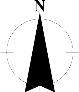 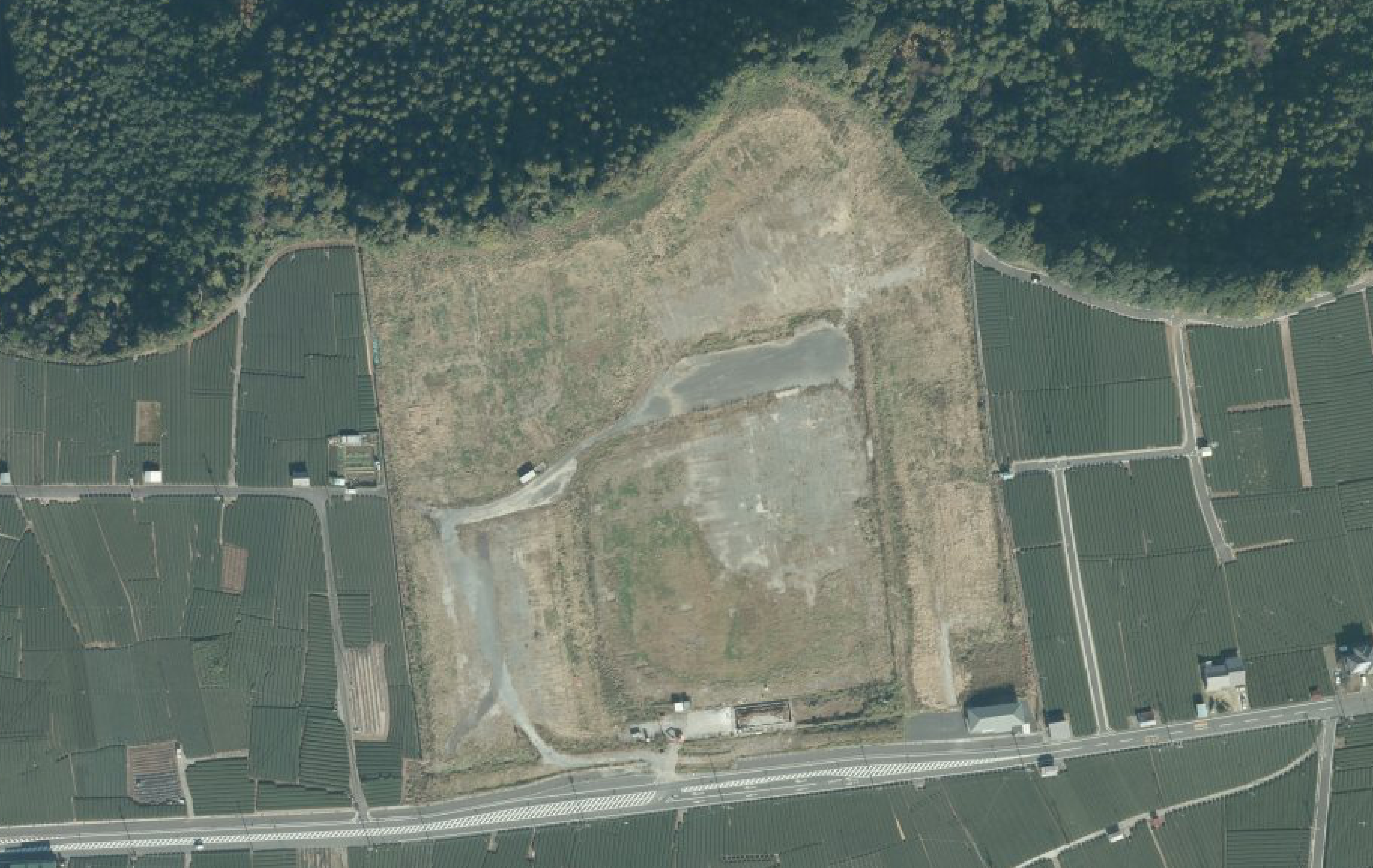 事業実施希望日第一希望日：　　　年　　月　　日　　～　　　　　年　　月　　日第二希望日：　　　年　　月　　日　　～　　　　　年　　月　　日